Иркутская  областьАлгатуйское муниципальное образование Администрация сельского  поселения П О С Т А Н О В Л Е Н И Е«09 » августа 2016 г.                                         № 60-пс. АлгатуйОб утверждении перспективного плана противопожарных мероприятий на территорииАлгатуйского сельского поселенияв целях реализации первичных мер пожарной безопасности на 2017 годРуководствуясь Федеральным Законом от 21.12.1994 № 69-ФЗ «О пожарной безопасности», в целях повышения уровня противопожарной безопасности населенного пункта и охраны лесного фонда на территории Алгатуйского сельского поселения, ПОСТАНОВЛЯЮ:1. Утвердить Перспективный план противопожарных мероприятий на территории Алгатуйского сельского поселения в целях реализации первичных мер пожарной безопасности на 2017 год.2. Опубликовать настоящее постановление в газете "Алгатуйский вестник" и разместить на официальном сайте администрации Алгатуйского сельского поселения.3. Контроль за исполнением настоящего постановления оставляю за собой.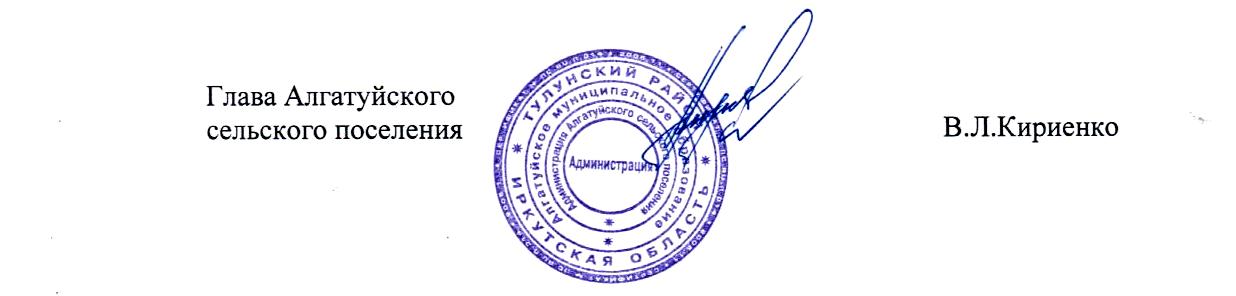 Глава Алгатуйскогосельского поселения							В.Л.Кириенко     УтвержденоПостановлением администрации     Алгатуйского сельского поселения«09» августа 2016 г., № 60-пПерспективный план противопожарных мероприятий на территории Алгатуйского сельского поселения в целях реализации первичных мер пожарной безопасности на 2017 годНаименование мероприятияСсылка на нормативный документОтветственный за исполнение, привлекаемыеОбъем (в рублях) и источник финансированияСрок выполнения123451. Включение в бюджет сельского поселения финансовых средств на обеспечение первичных мер пожарной безопасности на 2017 годФЗ-123 ст. 63ФЗ-69 ст. 19Глава Алгатуйского сельского поселения В.Л.КириенкоБюджет сельского поселенияПри формировании бюджета сельского поселения на год2. Обеспечение финансирования мероприятий по обеспечению пожарной безопасности, предусмотренных бюджетом сельсовета на 2017 год ФЗ-123 ст. 63ФЗ-69 ст. 19Глава Алгатуйского сельского поселения В.Л.КириенкоБюджет сельского поселениядекабрь3. Разработка и утверждение плана выполнения противопожарных мероприятий на территории населенного пункта в целях реализации первичных мер пожарной безопасности на 2017 годФЗ-123 ст. 63ФЗ-69 ст. 19Глава Алгатуйского сельского поселения В.Л.Кириенко-До начала формирования бюджета на год4. Устройство защитных противопожарных полос для  исключения возможности переброса огня при лесных и пожарах на здания и сооружения (посадка лиственных насаждений, удаление в летний период сухой растительности и другие)-  обеспечение наружного освещения в темное время суток территории населенного пункта для быстрого нахождения пожарных гидрантов, пожарных лестниц и мест размещения пожарного инвентаря.ФЗ-123 ст. 63, 65ФЗ-69 ст. 19 ФЗ-123 ст. 68 ППБ 01-03,п. 89, 90, 94, 95, 114ППБ 01-03, п. 112 ФЗ-123, ст. 65, ст. 69ППБ 01-03, п. 21, 22, 115ППБ 01-03, п. 27Глава Алгатуйского сельского поселения В.Л.КириенкоБюджет сельского поселениямай5. Разработка и утверждение плана устранения нарушений требований пожарной безопасности на объектах муниципальной собственности, в т.ч. жилых домов, на 2017 год- оборудование системами пожарной сигнализации и оповещения людей на случай возникновения пожара;- устройство и содержание эвакуационных выходов в соответствии с требованиями норм;- исправное содержание внутреннего противопожарного водопровода;- правильное устройство печного отопления;- правильное устройство и эксплуатация электросетей и электроприборов;- комплектация объектов первичными средствами пожаротушения – огнетушителями;- снос ветхих строений на придомовых территориях  ФЗ-123, ст. 54ППБ 01-03 п. 96, 98, 102, 103, 104ФЗ-123, ст. 89ППБ 01-03, п. 39-55ППБ 01-03, п. 36ППБ 01-03, п. 91, 92, 93ППБ 01-03, п. 65-67, 70-75ППБ 01-03, п. 57-60ППБ 01-03, п. 108ППБ 01-03, п. 21, Правила и нормы технической эксплуатации жилищного фонда, п. 38Глава Алгатуйского сельского поселения В.Л.КириенкоБюджет, сельского поселения, До начала формирования бюджета на год6. Ревизия и испытание существующих источников наружного противопожарного водоснабжения  (пожарные гидранты)ФЗ-123, ст. 68 ППБ 01-03, п. 89, 90, 94, 95Глава Алгатуйского сельского поселения В.Л.КириенкоБюджет с сельского поселения, Май -сентябрь7. Ремонт существующих источников наружного противопожарного водоснабжения (пожарные гидранты)ФЗ-123, ст. 68 ППБ 01-03, п. 89, 90, 94, 95Глава Алгатуйского сельского поселения В.Л.КириенкоБюджет сельского поселения, Май-сентябрь8. Обозначение существующих источников наружного противопожарного водоснабжения указателями направления движения к нимППБ 01-03, п. 90Глава Алгатуйского сельского поселения В.Л.КириенкоБюджет сельского поселения, Май-сентябрь9. Заключение договора с филиалом «Разрез»Тулунуголь» на предоставление  техники на случай  лесных пожаров ФЗ-123, ст. 68Глава Алгатуйского сельского поселения В.Л.КириенкоБюджет сельского поселения, Январь10.Обслуживание автомобильных дорог и улично-дорожной сети населенного пункта, в том числе устройство подъездов к источникам наружного противопожарного водоснабжения ФЗ-123, ст. 67ППБ 01-03 п. 23, 89, 94Глава Алгатуйского сельского поселения В.Л.Кириенкобюджет сельского поселения(благоустройство)11. Обеспечение территории населенных пунктов телефонной связью для сообщения о пожаре в пожарную охрануФЗ-123, ст. 67ППБ 01-03 п. 118Глава Алгатуйского сельского поселения В.Л.Кириенко--12. Разработка и утверждение положения о порядке оповещения населения и подразделений ГПС о пожаре с учетом имеющихся технических средств оповещения на территории населенного пунктаФЗ-123, ст. 63,ППБ 01-03 п. 114Глава Алгатуйского сельского поселения В.Л.Кириенко--13. Изготовление памяток по пожарной безопасности 1000 шт.Бюджет сельского поселенияМай14. Обучение неработающего населения и распространение памяток:-  Пенсионеры и инвалиды -  Учащиеся в детских дошкольных, средних общеобразовательных учреждениях, а также в других образовательных учрежденияхНПБ,ППБГлава Алгатуйского сельского поселения В.Л.КириенкоДиректор Алгатуйской СОШ  В.Я. ГолубеваЗаведующая детским садом  Н.А.Ларченко-- В течение года3. Разработка и установка стендов по пожарной безопасности:3.1. В здании администрации3.2. В образовательных учрежденияхНПБ, ППБГлава Алгатуйского сельского поселения Директор Алгатуйской СОШ  В.Я. ГолубеваВ.Л.КириенкоБюджет  сельского поселенияБюджет учрежденийМайМай1. Приобретение первичных средств пожаротушения НПАГлава Алгатуйского сельского поселения В.Л.КириенкоБюджет сельского поселенияИюнь2. Установка в местах общего пользования первичных средств пожаротушения НПАГлава Алгатуйского сельского поселения В.Л.КириенкоБюджет сельского поселенияИюль